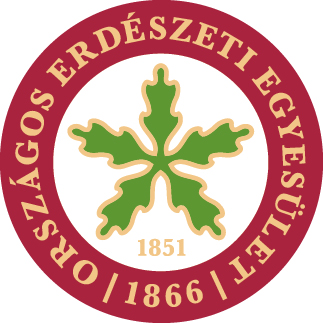 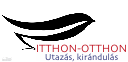                                                                                Útravaló:                                                                                Az Isten az első napon megteremté Erdélyt.                                                                                               Körülnézett, s látván, hogy az milyen szép és jó,                                                                                  kedvet kapott hozzá, s megteremtette mellé a világot is.                                                                                                                                     (Háromszéki népmese) „Soha többé nem lesz...”Kirándulás Hátszegen és Szászföldön az OEE-Erdélyi Helyi Csoport szervezésében Sokan vagyunk, akik ma is azt valljuk, amit történelmünkben társaink, a szászok énekeltek himnuszukban: „Szép Erdély, te régi templom/ Zöld hegyeknek oszlopán ...”. És sokan vagyunk, akik elhisszük a szászok igaz szavú irójának, Adolf Meschendörfernek keserű, de büszke-önérzetes hitvallását: „Ez itt egy maroknyi nép kultúrája, amely minden mástól, még a maga német testvéreitől is különbözik. Különvaló, egyéni kultúra ez, amilyen nem volt, és soha többé nem lesz.”Ha érdekel a szászok története, el- és itthagyott kultúrája, és érdekelnek Szászföld magyar nevezetességei, valamint a Hátszegen élt, és manapságra szórványba zsugorított magyarság sorsa, szándékosan veszni hagyott emlékei, akkor tarts velünk Dél-Erdélyi kirándulásunkon.A kirándulás ára 75 000 Ft/fő, mely megfizetésére előlegként két részletben kerül sor. Az első részletet a regisztrációs határidőig, míg a másodikat 2017. július 31-ig kérjük megfizetni. Az ár tartalmazza a szállások árát félpanzióval (reggeli+vacsora), valamint a napi ételcsomag árát, a belépők árát, az idegenvezető honoráriumát, az utazással kapcsolatos buszköltségeket. Az ár nem tartalmazza az egészségügyi biztosítás összegét, melyet mindenkinek egyénileg kell intéznie.Indulás Budapestről 2017. augusztus 21-én (hétfő), 5:00 órakor az Erdészeti Információs Központ parkolójából (1021 Budapest, Budakeszi út 91.). A résztvevők autói a zárt parkolóban elhelyezhetők. Igény és lehetőség szerint egy útba eső megállóhelyet szervezünk, ahol lehet csatlakozni a buszhoz, és biztonságban lehet hagyni az autókat. Regisztrációkor kérjük jelezni az ezzel kapcsolatos igényt.Érkezés Budapestre 2017. augusztus 25-én (péntek) 22:00 órakor. Részletes program mellékelten.Feliratkozni 2017. július 20-ig lehet a +3630/863-9291 telefonszámon, vagy az iharosi.peter@sefag.hu e-mail címen Ihárosi Péternél. A regisztrációval egy időben, de legkésőbb július 20-ig 20 000 Ft előleget kérünk átutalni az UNICREDIT Banknál vezetett 10918001-00000036-96850003 folyószámlára.Kérjük, hogy minden esetben tüntessétek fel közleményként: OEE Erdélyi kirándulás előleg + részvevő neve. Amennyiben több részvevő díja kerül átutalásra, úgy minden egyes részvevő nevét kérjük feltüntetni!Számlaigény esetén a regisztrációkor kérjük az alábbi adatok megadását:pontos cím;név, vagy a költségviselő szervezet neve;számlát kérő cég esetén adószám.A tanulmányútra 28 magyarországi kolléga jelentkezését várjuk, akikhez Erdélyben csatlakoznak az ottani Helyi Csoport képviselői. A létszámkeret beteléséről értesítést adunk ki.Minden érdeklődő kollégát szeretettel vár az Országos Erdészeti Egyesület Erdélyi Helyi Csoportja!Kaposvár/Budapest/Brassó, 2017. június 29.Erdész üdvözlettel:Ihárosi PéterLomniczi GergelySipos Márton